List of equations in classical mechanicsClassical mechanics is the branch of physics used to describe the motion of macroscopic objects.[1] It is the most familiar of the theories of physics. The concepts it covers, such as mass, acceleration, and force, are commonly used and known.[2] The subject is based upon a three-dimensional Euclidean space with fixed axes, called a frame of reference. The point of concurrency of the three axes is known as the origin of the particular space.[3]Classical mechanics utilises many equations—as well as other mathematical concepts—which relate various physical quantities to one another. These include differential equations, manifolds, Lie groups, and ergodic theory.[4] This page gives a summary of the most important of these.This article lists equations from Newtonian mechanics, see analytical mechanics for the more general formulation of classical mechanics (which includes Lagrangian and Hamiltonian mechanics).Contents1 Classical mechanics 1.1 Mass and inertia1.2 Derived kinematic quantities1.3 Derived dynamic quantities1.4 General energy definitions1.5 Generalized mechanics2 Kinematics3 Dynamics 3.1 Precession4 Energy5 Euler's equations for rigid body dynamics6 General planar motion 6.1 Central force motion7 Equations of motion (constant acceleration)8 Galilean frame transforms9 Mechanical oscillators10 See also11 Notes12 References13 External linksClassical mechanicsMass and inertiaDerived kinematic quantities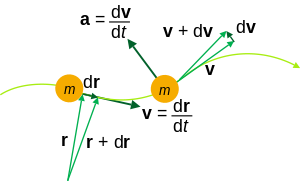 Kinematic quantities of a classical particle: mass m, position r, velocity v, acceleration a.Derived dynamic quantities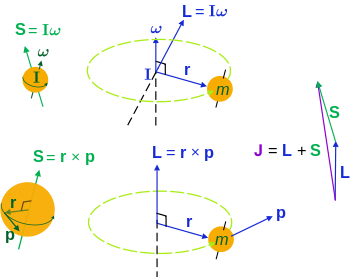 Angular momenta of a classical object.

Left: intrinsic "spin" angular momentum S is really orbital angular momentum of the object at every point,

right: extrinsic orbital angular momentum L about an axis,

top: the moment of inertia tensor I and angular velocity ω (L is not always parallel to ω)[6]

bottom: momentum p and it's radial position r from the axis.

The total angular momentum (spin + orbital) is J.General energy definitionsMain article: Mechanical energyEvery conservative force has a potential energy. By following two principles one can consistently assign a non-relative value to U:Wherever the force is zero, its potential energy is defined to be zero as well.Whenever the force does work, potential energy is lost.Generalized mechanicsMain articles: Analytical mechanics, Lagrangian mechanics and Hamiltonian mechanics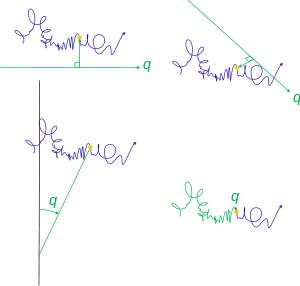 Generalized coordinates for one degree of freedom (of a particle moving in a complicated path). Instead of using all three Cartesian coordinates x, y, z (or other standard coordinate systems), only one is needed and is completely arbitrary to define the position. Four possibilities are shown.KinematicsIn the following rotational definitions, the angle can be any angle about the specified axis of rotation. It is customary to use θ, but this does not have to be the polar angle used in polar coordinate systems. The unit axial vector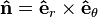 defines the axis of rotation, = unit vector in direction of r, = unit vector tangential to the angle.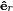 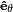 DynamicsPrecessionThe precession angular speed of a spinning top is given by: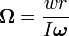 where w is the weight of the spinning flywheel.EnergyThe mechanical work done by an external agent on a system is equal to the change in kinetic energy of the system:General work-energy theorem (translation and rotation)The work done W by an external agent which exerts a force F (at r) and torque τ on an object along a curved path C is: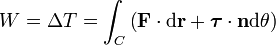 where θ is the angle of rotation about an axis defined by a unit vector n.Kinetic energy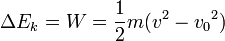 Elastic potential energyFor a stretched spring fixed at one end obeying Hooke's law: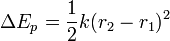 where r2 and r1 are collinear coordinates of the free end of the spring, in the direction of the extension/compression, and k is the spring constant.Euler's equations for rigid body dynamicsMain article: Euler's equations (rigid body dynamics)Euler also worked out analogous laws of motion to those of Newton, see Euler's laws of motion. These extend the scope of Newton's laws to rigid bodies, but are essentially the same as above. A new equation Euler formulated is:[10]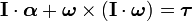 where I is the moment of inertia tensor.General planar motionSee also: Polar coordinate system (section: vector calculus)The previous equations for planar motion can be used here: corollaries of momentum, angular momentum etc. can immediately follow by applying the above definitions. For any object moving in any path in a plane,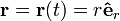 the following general results apply to the particle.Central force motionFor a massive body moving in a central potential due to another object, which depends only on the radial separation between the centres of masses of the two objects, the equation of motion is: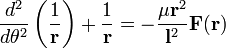 Equations of motion (constant acceleration)These equations can be used only when acceleration is constant. If acceleration is not constant then the general calculus equations above must be used, found by integrating the definitions of position, velocity and acceleration (see above).See also: Linear motion § Analogy between linear and rotational motionGalilean frame transformsFor classical (Galileo-Newtonian) mechanics, the transformation law from one inertial or accelerating (including rotation) frame (reference frame traveling at constant velocity - including zero) to another is the Galilean transform.Unprimed quantities refer to position, velocity and acceleration in one frame F; primed quantities refer to position, velocity and acceleration in another frame F' moving at translational velocity V or angular velocity Ω relative to F. Conversely F moves at velocity (—V or —Ω) relative to F'. The situation is similar for relative accelerations.Mechanical oscillatorsSHM, DHM, SHO, and DHO refer to simple harmonic motion, damped harmonic motion, simple harmonic oscillator and damped harmonic oscillator respectively.NotesMayer, Sussman & Wisdom 2001, p. xiiiBerkshire & Kibble 2004, p. 1Berkshire & Kibble 2004, p. 2Arnold 1989, p. vhttp://www.ltcconline.net/greenl/courses/202/multipleIntegration/MassMoments.htm, Section: Moments and center of massR.P. Feynman, R.B. Leighton, M. Sands (1964). Feynman's Lectures on Physics (volume 2). Addison-Wesley. pp. 31–7. ISBN 9-780-201-021172."Relativity, J.R. Forshaw 2009""Mechanics, D. Kleppner 2010""Relativity, J.R. Forshaw 2009""Relativity, J.R. Forshaw 2009"ReferencesArnold, Vladimir I. (1989), Mathematical Methods of Classical Mechanics (2nd ed.), Springer, ISBN 978-0-387-96890-2Berkshire, Frank H.; Kibble, T. W. B. (2004), Classical Mechanics (5th ed.), Imperial College Press, ISBN 978-1-86094-435-2Mayer, Meinhard E.; Sussman, Gerard J.; Wisdom, Jack (2001), Structure and Interpretation of Classical Mechanics, MIT Press, ISBN 978-0-262-19455-6External linksLectures on classical mechanicsBiography of Isaac Newton, a key contributor to classical mechanicsCategories: Classical mechanicsMathematics-related listsEquations of physicsQuantity (common name/s)(Common) symbol/sDefining equationSI unitsDimensionLinear, surface, volumetric mass densityλ or μ (especially in acoustics, see below) for Linear, σ for surface, ρ for volume.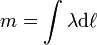 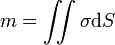 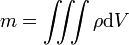 kg m−n, n = 1, 2, 3[M][L]−nMoment of mass[5]m (No common symbol)Point mass: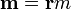 Discrete masses about an axis :
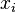 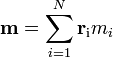 Continuum of mass about an axis :
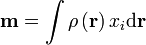 kg m[M][L]Centre of massrcom (Symbols vary)ith moment of mass 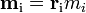 Discrete masses:
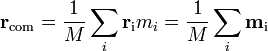 Mass continuum:
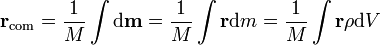 m[L]2-Body reduced massm12, μ Pair of masses = m1 and m2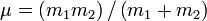 kg[M]Moment of inertia (MOI)IDiscrete Masses: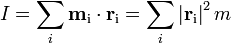 Mass continuum:
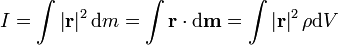 kg m2[M][L]2Quantity (common name/s)(Common) symbol/sDefining equationSI unitsDimensionVelocityv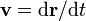 m s−1[L][T]−1Accelerationa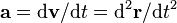 m s−2[L][T]−2Jerkj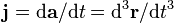 m s−3[L][T]−3Angular velocityω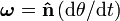 rad s−1[T]−1Angular Accelerationα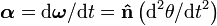 rad s−2[T]−2Quantity (common name/s)(Common) symbol/sDefining equationSI unitsDimensionMomentump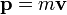 kg m s−1[M][L][T]−1ForceF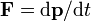 N = kg m s−2[M][L][T]−2ImpulseΔp, I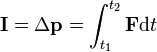 kg m s−1[M][L][T]−1Angular momentum about a position point r0,L, J, S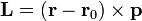 Most of the time we can set r0 = 0 if particles are orbiting about axes intersecting at a common point.kg m2 s−1[M][L]2[T]−1Moment of a force about a position point r0, Torqueτ, M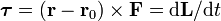 N m = kg m2 s−2[M][L]2[T]−2Angular impulseΔL (no common symbol)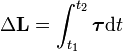 kg m2 s−1[M][L]2[T]−1Quantity (common name/s)(Common) symbol/sDefining equationSI unitsDimensionMechanical work due to a Resultant ForceW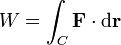 J = N m = kg m2 s−2[M][L]2[T]−2Work done ON mechanical system, Work done BYWON, WBY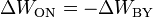 J = N m = kg m2 s−2[M][L]2[T]−2Potential energyφ, Φ, U, V, Ep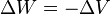 J = N m = kg m2 s−2[M][L]2[T]−2Mechanical powerP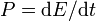 W = J s−1[M][L]2[T]−3Quantity (common name/s)(Common) symbol/sDefining equationSI unitsDimensionGeneralized coordinatesq, Qvaries with choicevaries with choiceGeneralized velocities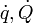 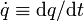 varies with choicevaries with choiceGeneralized momentap, P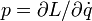 varies with choicevaries with choiceLagrangianL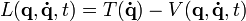 where and p = p(t) are vectors of the generalized coords and momenta, as functions of time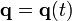 J[M][L]2[T]−2HamiltonianH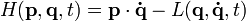 J[M][L]2[T]−2Action, Hamilton's principle functionS, 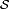 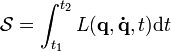 J s[M][L]2[T]−1TranslationRotationVelocityAverage: 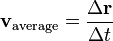 Instantaneous: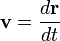 Angular velocity 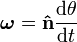 Rotating rigid body: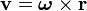 AccelerationAverage: 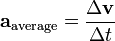 Instantaneous: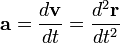 Angular acceleration 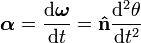 Rotating rigid body: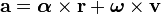 JerkAverage: 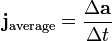 Instantaneous: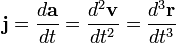 Angular jerk 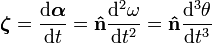 Rotating rigid body: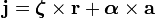 TranslationRotationMomentumMomentum is the "amount of translation" For a rotating rigid body: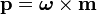 Angular momentum Angular momentum is the "amount of rotation":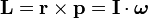 and the cross-product is a pseudovector i.e. if r and p are reversed in direction (negative), L is not.In general I is an order-2 tensor, see above for its components. The dot · indicates tensor contraction.Force and Newton's 2nd lawResultant force acts on a system at the center of mass, equal to the rate of change of momentum: 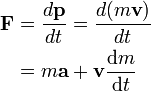 For a number of particles, the equation of motion for one particle i is:[7]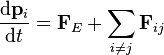 where pi = momentum of particle i, Fij = force on particle i by particle j, and FE = resultant external force (due to any agent not part of system). Particle i does not exert a force on itself.Torque Torque τ is also called moment of a force, because it is the rotational analogue to force:[8]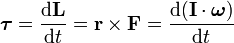 For rigid bodies, Newton's 2nd law for rotation takes the same form as for translation: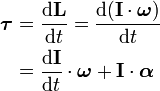 Likewise, for a number of particles, the equation of motion for one particle i is:[9]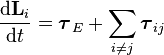 YankYank is rate of change of force: 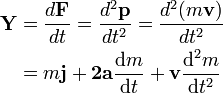 For constant mass, it becomes;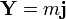 Rotatum Rotatum Ρ is also called moment of a Yank, becuause it is the rotational analogue to yank: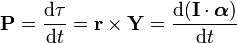 ImpulseImpulse is the change in momentum: 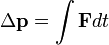 For constant force F: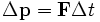 Angular impulse is the change in angular momentum: 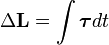 For constant torque τ: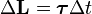 KinematicsDynamicsPosition 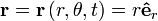 Velocity 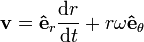 Momentum 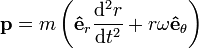 Angular momenta 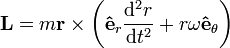 Acceleration 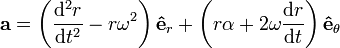 The centripetal force is 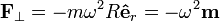 where again m is the mass moment, and the coriolis force is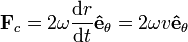 The Coriolis acceleration and force can also be written: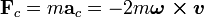 Linear motionAngular motion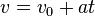 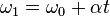 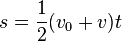 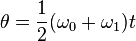 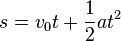 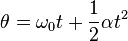 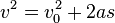 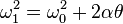 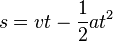 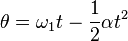 Motion of entitiesInertial framesAccelerating framesTranslation V = Constant relative velocity between two inertial frames F and F'.
A = (Variable) relative acceleration between two accelerating frames F and F'.Relative position
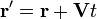 Relative velocity

Equivalent accelerations
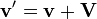 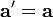 Relative accelerations
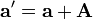 Apparent/fictitious forces
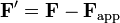 Rotation Ω = Constant relative angular velocity between two frames F and F'.
Λ = (Variable) relative angular acceleration between two accelerating frames F and F'.Relative angular position
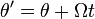 Relative velocity

Equivalent accelerations
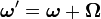 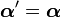 Relative accelerations
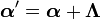 Apparent/fictitious torques
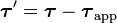 Rotation Ω = Constant relative angular velocity between two frames F and F'.
Λ = (Variable) relative angular acceleration between two accelerating frames F and F'.Transformation of any vector T to a rotating frame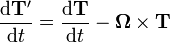 Transformation of any vector T to a rotating frameEquations of motionEquations of motionEquations of motionEquations of motionPhysical situationNomenclatureTranslational equationsAngular equationsSHMx = Transverse displacementθ = Angular displacementA = Transverse amplitudeΘ = Angular amplitude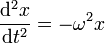 Solution:
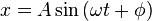 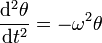 Solution:
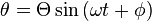 Unforced DHMb = damping constantκ = torsion constant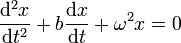 Solution (see below for ω'):
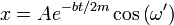 Resonant frequency:
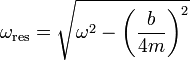 Damping rate:
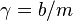 Expected lifetime of excitation:
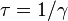 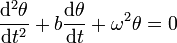 Solution:
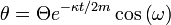 Resonant frequency:
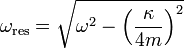 Damping rate:
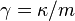 Expected lifetime of excitation:
Angular frequenciesAngular frequenciesAngular frequenciesPhysical situationNomenclatureEquationsLinear undamped unforced SHOk = spring constantm = mass of oscillating bob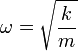 Linear unforced DHOk = spring constantb = Damping coefficient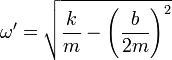 Low amplitude angular SHOI = Moment of inertia about oscillating axisκ = torsion constant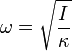 Low amplitude simple pendulumL = Length of pendulumg = Gravitational accelerationΘ = Angular amplitudeApproximate value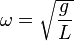 Exact value can be shown to be:
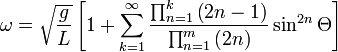 Energy in mechanical oscillationsEnergy in mechanical oscillationsEnergy in mechanical oscillationsPhysical situationNomenclatureEquationsSHM energyT = kinetic energyU = potential energyE = total energyPotential energyMaximum value at x = A:
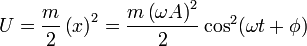 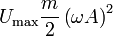 Kinetic energy
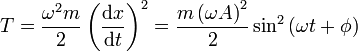 Total energy
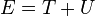 DHM energy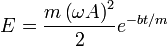 